国际健康风险管理论坛2013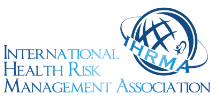 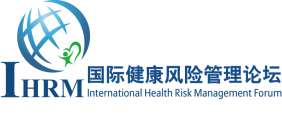 ——健康风险管理在卫生事业战略转移的机遇与挑战2013年12月12日 · 上海参会费用：RMB 1800 元/人（含会议期间午餐、茶点、大会资料袋等） 团购优惠： 三人以上团体报名(含三人)，八折优惠 五人以上团体报名(含五人)，七折优惠参会回执表报名日期：       年      月      日报名日期：       年      月      日报名日期：       年      月      日报名日期：       年      月      日报名日期：       年      月      日报名日期：       年      月      日报名日期：       年      月      日报名日期：       年      月      日企业名称需要预留车位需要预留车位企业地址邮  编邮  编联 系 人职  务职  务手机/电话传  真传  真公司网址邮  箱邮  箱 参会人员： 参会人员： 参会人员： 参会人员： 参会人员： 参会人员： 参会人员： 参会人员：姓  名职  务电话/手机电话/手机姓  名职  务电话/手机电话/手机姓  名职  务电话/手机电话/手机合计金额（小写）：合计金额（小写）：合计金额（小写）：合计金额（大写）：合计金额（大写）：合计金额（大写）：合计金额（大写）：合计金额（大写）：汇款方式□现金      □支票      □银行转帐      □电汇       付款日期：2013年    月    日□现金      □支票      □银行转帐      □电汇       付款日期：2013年    月    日□现金      □支票      □银行转帐      □电汇       付款日期：2013年    月    日□现金      □支票      □银行转帐      □电汇       付款日期：2013年    月    日□现金      □支票      □银行转帐      □电汇       付款日期：2013年    月    日□现金      □支票      □银行转帐      □电汇       付款日期：2013年    月    日□现金      □支票      □银行转帐      □电汇       付款日期：2013年    月    日汇款请至公司名称：好人生管理咨询（上海）有限公司开户银行：招商银行天钥桥支行 银行帐号：2196 8110 5410 001公司名称：好人生管理咨询（上海）有限公司开户银行：招商银行天钥桥支行 银行帐号：2196 8110 5410 001公司名称：好人生管理咨询（上海）有限公司开户银行：招商银行天钥桥支行 银行帐号：2196 8110 5410 001公司名称：好人生管理咨询（上海）有限公司开户银行：招商银行天钥桥支行 银行帐号：2196 8110 5410 001公司名称：好人生管理咨询（上海）有限公司开户银行：招商银行天钥桥支行 银行帐号：2196 8110 5410 001公司名称：好人生管理咨询（上海）有限公司开户银行：招商银行天钥桥支行 银行帐号：2196 8110 5410 001公司名称：好人生管理咨询（上海）有限公司开户银行：招商银行天钥桥支行 银行帐号：2196 8110 5410 001备注1) 按要求填写“参会回执表”，发送邮件至2013国际健康风险管理论坛会务组，截止日期2013年11月24日。2) 报名并确认付款后，会务组将发出正式门票进行确认，参会人士凭门票、名片于论坛当日到会场接待处签到并领取参会代表证。 3) 报名付费后，本人的名额可转给他人。 4) 如果活动被取消，将提供全额的退款。任何不可抗力而造成会议日期的改变，登记将被改在新的日期，如果您无法参加日期更改后的活动，将获得全部款项返还。 5) 论坛设立了包括现场宣传、会刊广告、展览展示等赞助合作方案，详情请咨询国际健康风险管理论坛会务组。6) 国际健康风险管理论坛会务组保留最终解释权。1) 按要求填写“参会回执表”，发送邮件至2013国际健康风险管理论坛会务组，截止日期2013年11月24日。2) 报名并确认付款后，会务组将发出正式门票进行确认，参会人士凭门票、名片于论坛当日到会场接待处签到并领取参会代表证。 3) 报名付费后，本人的名额可转给他人。 4) 如果活动被取消，将提供全额的退款。任何不可抗力而造成会议日期的改变，登记将被改在新的日期，如果您无法参加日期更改后的活动，将获得全部款项返还。 5) 论坛设立了包括现场宣传、会刊广告、展览展示等赞助合作方案，详情请咨询国际健康风险管理论坛会务组。6) 国际健康风险管理论坛会务组保留最终解释权。1) 按要求填写“参会回执表”，发送邮件至2013国际健康风险管理论坛会务组，截止日期2013年11月24日。2) 报名并确认付款后，会务组将发出正式门票进行确认，参会人士凭门票、名片于论坛当日到会场接待处签到并领取参会代表证。 3) 报名付费后，本人的名额可转给他人。 4) 如果活动被取消，将提供全额的退款。任何不可抗力而造成会议日期的改变，登记将被改在新的日期，如果您无法参加日期更改后的活动，将获得全部款项返还。 5) 论坛设立了包括现场宣传、会刊广告、展览展示等赞助合作方案，详情请咨询国际健康风险管理论坛会务组。6) 国际健康风险管理论坛会务组保留最终解释权。1) 按要求填写“参会回执表”，发送邮件至2013国际健康风险管理论坛会务组，截止日期2013年11月24日。2) 报名并确认付款后，会务组将发出正式门票进行确认，参会人士凭门票、名片于论坛当日到会场接待处签到并领取参会代表证。 3) 报名付费后，本人的名额可转给他人。 4) 如果活动被取消，将提供全额的退款。任何不可抗力而造成会议日期的改变，登记将被改在新的日期，如果您无法参加日期更改后的活动，将获得全部款项返还。 5) 论坛设立了包括现场宣传、会刊广告、展览展示等赞助合作方案，详情请咨询国际健康风险管理论坛会务组。6) 国际健康风险管理论坛会务组保留最终解释权。1) 按要求填写“参会回执表”，发送邮件至2013国际健康风险管理论坛会务组，截止日期2013年11月24日。2) 报名并确认付款后，会务组将发出正式门票进行确认，参会人士凭门票、名片于论坛当日到会场接待处签到并领取参会代表证。 3) 报名付费后，本人的名额可转给他人。 4) 如果活动被取消，将提供全额的退款。任何不可抗力而造成会议日期的改变，登记将被改在新的日期，如果您无法参加日期更改后的活动，将获得全部款项返还。 5) 论坛设立了包括现场宣传、会刊广告、展览展示等赞助合作方案，详情请咨询国际健康风险管理论坛会务组。6) 国际健康风险管理论坛会务组保留最终解释权。1) 按要求填写“参会回执表”，发送邮件至2013国际健康风险管理论坛会务组，截止日期2013年11月24日。2) 报名并确认付款后，会务组将发出正式门票进行确认，参会人士凭门票、名片于论坛当日到会场接待处签到并领取参会代表证。 3) 报名付费后，本人的名额可转给他人。 4) 如果活动被取消，将提供全额的退款。任何不可抗力而造成会议日期的改变，登记将被改在新的日期，如果您无法参加日期更改后的活动，将获得全部款项返还。 5) 论坛设立了包括现场宣传、会刊广告、展览展示等赞助合作方案，详情请咨询国际健康风险管理论坛会务组。6) 国际健康风险管理论坛会务组保留最终解释权。1) 按要求填写“参会回执表”，发送邮件至2013国际健康风险管理论坛会务组，截止日期2013年11月24日。2) 报名并确认付款后，会务组将发出正式门票进行确认，参会人士凭门票、名片于论坛当日到会场接待处签到并领取参会代表证。 3) 报名付费后，本人的名额可转给他人。 4) 如果活动被取消，将提供全额的退款。任何不可抗力而造成会议日期的改变，登记将被改在新的日期，如果您无法参加日期更改后的活动，将获得全部款项返还。 5) 论坛设立了包括现场宣传、会刊广告、展览展示等赞助合作方案，详情请咨询国际健康风险管理论坛会务组。6) 国际健康风险管理论坛会务组保留最终解释权。